                                            NATIONAL INSTITUTE OF TECHNOLOGY RAIPUR                   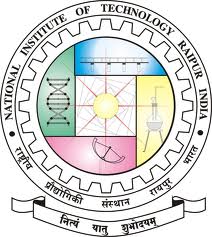          G.E. Road, Raipur – 492010 (C.G.)                Website: www.nitrr.ac.in, email: dean_rnc@nitrr.ac.in                                          Ph: (0771) 2254200,Fax :22 54600 email: director@nitrr.ac.in                                                                                                                                                                                                                                                                                                                                                                                                                                                                                                                                                                                                                                                                                                                                                                                                                                                                                                                                                                                                                                                                                                                                                                                                                     No/NITRR/Department Name/…..                                                                             Date: …./…../…….Financial Approval form for Expenses from Sanctioned Sponsored ProjectsProject Title: …………………………………………………………………………………………………….................................……………………………………………………………………….................  Project No. ………………………………………………  Name of PI ……………………………………………… Designation: …………………………………………………… Department: ……………………………..…… Sponsoring Agency: …………………………………………… Sanctioned Amount: ……………………………….………..... Project Sanction Date …………………..…............. End date of Project………………………………. Financial Approval Requested: Rs …………………………..…………Details:Head (Under which amount is requested): …………………………………………......................Fund utilized till date (in the requested head:) ………….......………………….......................Fund Remaining (under the requested head): ……………………………………........................Item description: Project staff (JRF/SRF/RA/PA) are entitled for per diem allowance@ 600/- (If applied for conference: who will attend conference, Venue …….., Date of Conference……… Paper is related to my project work.)		               (PI Name & Signature with Date)Enclose. : Copy of budget Sanction Letter, item specification, Announcement of the event, Invitation/acceptance letter from the event organizer, Copy of accepted paper, NOC from co-author (if any)			              Forwarded & Recommended  Signature of HODFund availability /unavailability of under the requested head._____________________________________________________________________________________________________________________________________________________________________________________________________________________
                                                                                                                                               Accountant Office of the Dean (R&C)Dean (R& C)Director UNDERTAKING(To be submitted with application for Grant)I, Mr./Mrs. ________________________ designation______________________ Department ______________ hereby undertake that  I shall present three slides of my Institute Profile circulated vide circular No./NITRR/DFW/2018/10442, date- 10/08/2018,  during presentation of my paper in National/ International Conference.                                                                                            Name: _________________          Place:                                                                                        Designation_____________           Date:                                                                                         Department ______________                         CERTIFICATE(To be submitted with Bills/ Vouchers Claim)I, Mr./Mrs. ______________, Designation ________________ Department ______________ hereby certify that I have presented three slides of my Institute Profile circulated vide circular No./NITRR/DFW/2018/10442, date- 10/08/2018, during presentation of my paper in National/ International Conference.                                                                                            Name: _________________          Place:                                                                                        Designation_____________           Date :                                                                                    Department______________NO-OBJECTION FROM CO-AUTHOR/s(Required only if Co-Author/s is/are an employee of NIT Raipur)I, hereby, declare that I am a Co-Author of the paper mentioned above and give my consent to ------------------------------------------------------------------------------------------------ for attending	 the Event --------------------------------------------------------------------------------------------------------------. I further declare that no claim will be requested on my behalf for the same paper/ presentation.(Signature of the Co-Author/s)CERTIFICATEWith reference to the Event ----------------------------------------------------------------------------------------------this is certified that---------------------------------- has presented his/ her Paper and shared event experience in the Department before faculty members on -----------------------------at ----------------------------------.(Head of the Department)Note:  The Candidate has to make a presentation in the department to share the Conference experiences. Acertificate to this effect signed by Head of the Department should be submitted at the time of making a claim for the reimbursement of travel support.S.No.Item detailsQuantityCost per unitApprox Cost12345678                                                                             Total Amount                                                                             Total Amount                                                                             Total Amount                                                                             Total Amount